Областное государственное бюджетное профессиональное образовательное учреждение «Смоленская академия профессионального образования» Комплект контрольно-измерительных материалов по программе учебной дисциплиныКомпьютерная графикаосновной профессиональной образовательной программы по специальности СПО 151901 Технология машиностроенияСмоленск  2014 годКомплект контрольно-измерительных материалов  дисциплины разработан на основе Федерального государственного образовательного стандарта по специальности СПО 151901 Технология машиностроенияОрганизация разработчик: областное государственное  бюджетное профессиональное образовательное учреждение «Смоленская академия профессионального образования» Разработчик: Терещенкова С.В. - преподаватель  общетехнических дисциплин  ОГБПОУ Смол АПОСогласована с работодателями         ОАО «Измеритель»Утверждена Научно-методическим советом ОГБПОУ Смол АПОПротокол №_______  от «____»  ___________ 2014гРассмотрено на заседании кафедры«Технология машиностроения»Протокол № ____ от  «____» ____________2014г.Декан / Зав.кафедрой  ___________________    Володин Д.А .Содержание1.Паспорт комплекта контрольно-измерительных материалов	1.1. Область применения	1.2.	Система контроля и оценки освоения программы  учебной дисциплины/междисциплинарного курса 	1.3.	Организация контроля и оценки освоения программы учебной дисциплины/междисциплинарного курса	2. Комплект контрольно-измерительных материалов для оценки освоенных умений и усвоенных знаний учебной дисциплины/междисциплинарного курса	I. Паспорт комплекта контрольно-измерительных  материалов1.1. Область применения	Контрольно-измерительные материалы  предназначены  для проверки результатов освоения учебной дисциплины «Компьютерная графика» основной профессиональной образовательной программы (далее ОПОП) по специальности  151901 Технология машиностроения1.2. Освоение умений и усвоение знаний:Система контроля и оценки освоения программы учебной дисциплиныИтоговый контроль освоения программы учебной дисциплины проводится в форме (дифференцированного) зачета и предусматривает систему оценки «зачет» / «не зачет». Зачет  проводится в пределах учебного времени, отведенного на изучение дисциплины. 	Оценка освоения программы учебной дисциплины проводится в соответствии с «Положением о текущем контроле  и промежуточной аттестации студентов ОГБПОУ «Смоленская академия профессионального образования» и рабочим учебным планом по специальности. II. Комплект контрольно-измерительных материалов для оценки освоенных умений и усвоенных знаний учебной дисциплины2.1. Теоретическое задание.Охарактеризовать интерфейс программы: панели инструментов, графическое поле, пространство модели, пространство  листа, пользовательская система координат, курсор, строка состояния.Охарактеризовать основные элементы интерфейса графической среды.Охарактеризовать создание и сохранение чертежа.Охарактеризовать элементарные команды системы.Охарактеризовать создание и редактирование  чертежей. Охарактеризовать редактирование объектов чертежа, измерения. Охарактеризовать системы представления угловПеречислить основные команды построения сопряжений поверхностей деталей Охарактеризовать обозначения в чертежах.Охарактеризовать создание и оформление сборочных чертежей. 2.2. Практическое  задание – по предложенной  детали:Произвести расчет массовых характеристик.2.3. Графическая часть – по предложенной  детали:Создать чертеж детали в системе AutoCAD (три вида).  Оформить согласно ЕСКД.  Построить необходимый разрез.Построить объемную модель детали. 2.4. Условия выполнения задания.2.4.1. Задание выполняется в учебной аудитории. 2.4.2 Используемое оборудование:  чертеж детали,  интернет-ресурс,  справочные пособия.2.5. Инструкция по выполнению задания2.5.1 Задание выполняется в два этапа:-  выполнение теоретического задания;-  выполнение практического  задания;- выполнение графического задания;2.5.2 Время выполнения задания – максимальное время выполнения задания –  120 мин (теоретическое задание – 30 мин, практическое задание – 70 мин., графическое задание – 20 мин.) 3. Критерии оценкиОценка «5» ставится в случае, если правильно созданы три вида детали, создан разрез, построена объемная модель детали и правильно произведены расчеты массивных характеристик; ответ самостоятельный.Оценка «4» ставится, если правильно созданы три вида детали, создан разрез, построена объемная модель детали и не совсем точно  проведен расчет массивных характеристик или  допущены незначительные неточности; ответ самостоятельный.Оценка «3» ставится, если с незначительными неточностями созданы три вида детали, создан разрез, построена объемная модель детали и не совсем точно  проведен расчет массивных характеристик и  в неполном объёме; или  допущены незначительные неточности; ответ самостоятельный.Оценка «2» ставится, если практическое и графическое задание не выполнено,  не даны ответы на вспомогательные вопросы преподавателя.Основные источники: Блинова Т.А. Компьютерная графика : учебник для вузов / Т.А. Блинова, В.Н. Порев ;  под ред. В.Н. Порева. - Киев; СПб : Юниор [и др.], 2006Герасимов А.А. «Автоматизация работы в КОМПАС-График (+DVD-ROM)». - СПб:  БХВ - Петербург – 2010г.: 608 с.: ил.Климачева Т.Н. «AutoCAD 2010. Полный курс для профессионалов». : Диалектика – 2009г.: 1088 стр., с ил.Эллен Финкельштейн «AutoCAD 2009  и AutoCAD LT 2009. Библия пользователя (+DVD-ROM)».:  Пер. с англ. – М.: Диалектика – 2009г.: 1376 с.: ил. Пантюхин П.Я.  Компьютерная графика. Ч.2 : учебн.пособие для спо / П.Я. Пантюхин, А.В. Быков, А.В. Репинская. - М. : ФОРУМ: ИНФРА-М, 2009Полещук Н. «AutoCAD 2009». В подлиннике. - СПб:  БХВ - Петербург – 2009г.: 1184 с.: ил.Богуславский А.А., Третьяк Т.М., Фарафонов А.А. «КОМПАС-3D Практикум» -М.: СОЛОН-ПРЕСС, 2006.Дополнительные источники: Россоловский А.В. «AutoCAD 2000. Настольная книга пользователя». – М.: Нолидж, 2001. 928 с., ил.Хейфец А.Л. Инженерная и компьютерная графика. Auto CAD: Опыт преподавания и широта взгляда. М.: Диалог-МИФИ 2004г. – 432с.Потемкин А.А. «Инженерная графика – АО АСКОН Компас-график 5.11 руководство пользователя АО АСКОН Компас-график 5.11 Практическое руководство», 2003.Съемщикова Л.С. Электронный самоучитель «Чертим на компьютере в AutoCAD 2007 / 2008».Соколова Т. «Auto CAD 2005 для студента. Популярный самоучитель. – СПб.: Питер 2005г.- 320 с.: ил. – (Серия «Популярный самоучитель»).Шалумов А.С., Багаев Д.В. «Система автоматизированного проектирования КОМПАС-ГРАФИК: Методическое пособие. Ч.1. Введение в КОМПАС». – Ковров: КГТА, 2003. –76 с.Интерактивные пособия по КОМПАС-График.Интерактивный учебник «Азбука КОМПАС-График».Интернет-ресурсыhttp://oap.org.ru/acad.shtml - Интерактивный учебник по изучению графической среды  AutoCAD.Задание 1. Создать чертеж детали в системе AutoCAD (три вида).  Оформить согласно ЕСКД.  Построить необходимый разрез.Задание 2. Построить объемную модель детали. Произвести расчет массовых характеристик.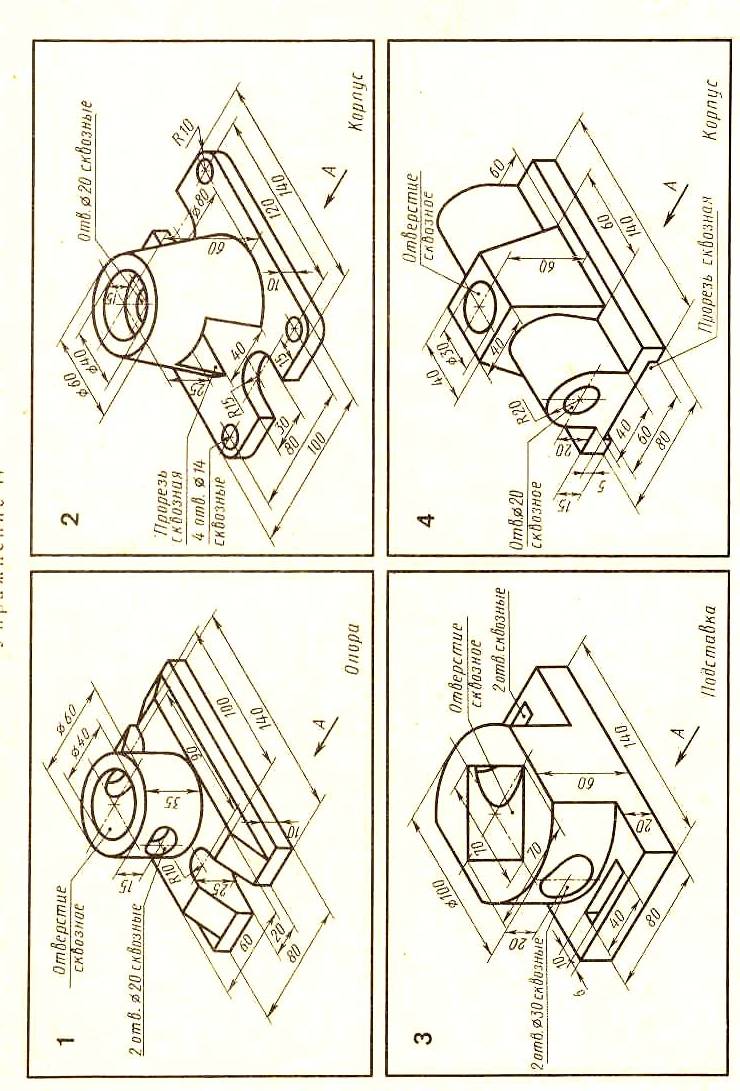 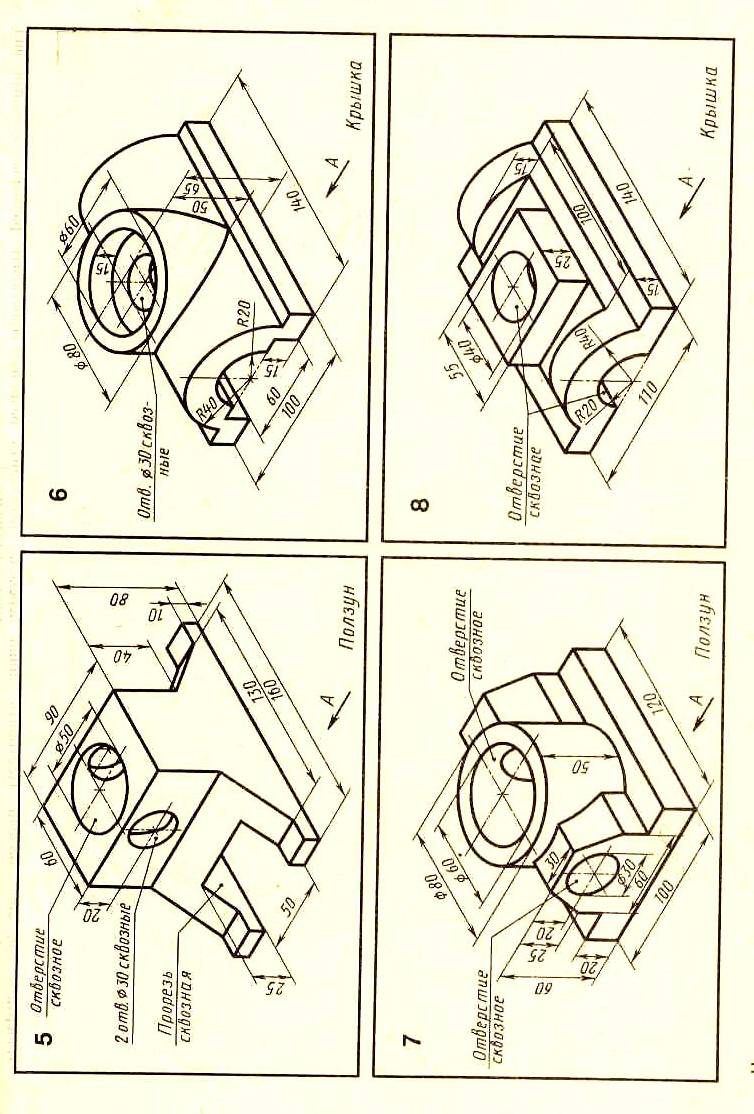 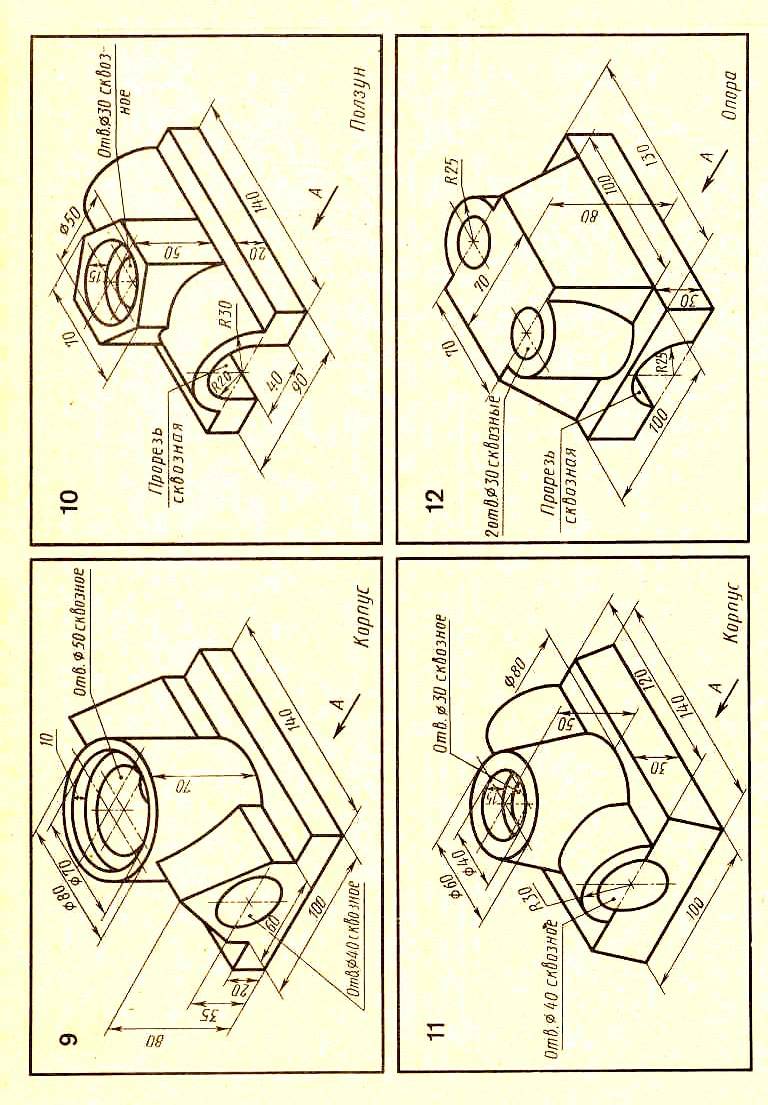 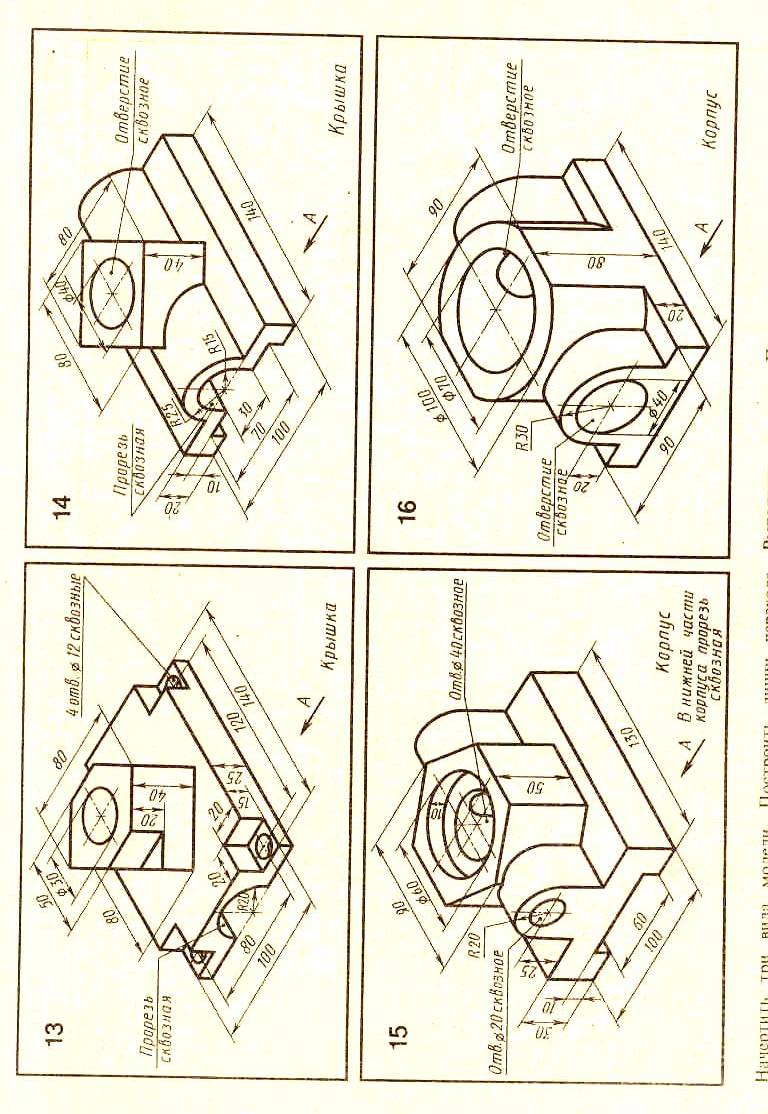 Освоенные умения, усвоенные знанияПоказатели оценки результата12Обучающийся должен уметь:создавать, редактировать и оформлять  чертежи на персональном компьютере.   Грамотно создавать, редактировать и оформлять чертежи на персональном компьютереОбучающийся должен знать:основные приемы работы с чертежом на  персональном компьютере.Четко определять основные приемы работы с чертежом на персональном компьютере